ОБЩИНСКИ СЪВЕТ – ГР.ЛЪКИ, ОБЛАСТ ПЛОВДИВСКА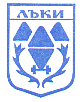 Гр.Лъки, ул.”Възраждане” №18, тел.03052/22 88, факс 03052/21 68, е-mail:laki_obs@abv.bgР Е Ш Е Н И Е№ 14взето с Протокол № 4на редовна  сесия на ОбС – Лъкимандат 2023-2027 година, проведена на 21.12.2023г.ОТНОСНО:  Одобряване и приемане на план-сметка за годишния размер на разходите за дейностите по сметосъбиране и сметоизвозване, обезвреждане на битовите отпадъци в депа и поддържане чистота на териториите за обществено ползване и определяне на таксата за битови отпадъци за 2024 г.ПО ПРЕДЛОЖЕНИЕ НА:   инж. Валентин Симеонов- Кмет на община Лъки.ОбС – град Лъки на основание чл. 21, ал. 1, т. 7 и ал. 2 от Закона за местното самоуправление и местната администрация, при спазване на изискванията на чл. 66, ал. 3, т. 2, чл. 8, ал. 1 и чл. 9 от Закона за местните данъци и такси и във връзка с чл. 66, ал. 1 и чл. 69, ал. 2 от АПК и ДЗ с вх. № 40/11.12.2023 г., Общински съвет Лъки:Р Е Ш И:Общински съвет Лъки приема План – сметката за необходимите средства за дейност „Сметосъбиране, извозване и обезвреждане на битови отпадъци и поддържане чистотата на териториите за обществено ползване“ за 2024 г. съгласно Приложение 1.Таксата битови отпадъци за 2024г. запазва размера на такса битови отпадъци от 2023г. съгласно Приложение 2.Мотиви: Настоящото решение е прието на основание чл. 21, ал. 1, т. 7 и ал. 2 от Закона за местното самоуправление и местната администрация, при спазване на изискванията на чл. 66, ал. 3, т. 2, чл. 8, ал. 1 и чл. 9 от Закона за местните данъци и такси и във връзка с чл. 66, ал. 1 и чл. 69, ал. 2 от АПК и ДЗ с вх. № 40/11.12.2023 г. от Кмета на община  Лъки. Общ брой общински съветници    	-     11Брой присъствали на гласуването  -     9 Брой гласували “За”                        -      9Брой гласували “Против”		-       0 Брой гласували “Въздържал се”	-       0Приема се.                          Председател на ОбС :     /Марияна Паракосова/ОБЩИНСКИ СЪВЕТ – ГР.ЛЪКИ, ОБЛАСТ ПЛОВДИВСКАГр.Лъки, ул.”Възраждане” №18, тел.03052/22 88, факс 03052/21 68, е-mail:laki_obs@abv.bgР Е Ш Е Н И Е№ 15взето с Протокол № 4на редовна  сесия на ОбС – Лъкимандат 2023-2027 година, проведена на 21.12.2023г.ОТНОСНО:  Отчет за изпълнение на Годишна програма за управление и разпореждане с имоти и вещи - общинска собственост за 2023 г., която е приета с решение № 271/ 23.02.2023 г. на ОбС ПО ПРЕДЛОЖЕНИЕ НА:   инж. Валентин Симеонов- Кмет на община Лъки.ОбС – град Лъки на чл.21, ал.1, т.24 от ЗМСМА и чл.66”а” от  Закона за общинската собственост, във връзка с чл.4, ал.4 от Наредба за реда за придобиване, управление и разпореждане с общинското имущество / НРПУРОИ / на Общински съвет - Лъки  и ДЗ с вх. № 32/30.11.2023 г., Общински съвет Лъки:Р Е Ш И:         1. Приема ОТЧЕТ за изпълнение на Годишната програма за управление и разпореждане  с имоти и вещи – общинска собственост за 2023 год. / ГПУРИВОС-2023 /, която е приета с решение № 271 от 23.02.2023 год. на Общински съвет – град Лъки.         2. Възлага на кмета на община Лъки да изготви и внесе в Общинския съвет проект на Стратегия за управление и разпореждане с общинската собственост за периода 2024 г. - 2027 г. и Годишна програма за УРИВОС за 2024 год., като отчета за нейното изпълнение да бъде пред-ставен за приемане и одобрение най-късно до 31.12.2024 год.Мотиви: Настоящото решение е прието на основание чл.21, ал.1, т.24 от ЗМСМА и чл.66”а” от  Закона за общинската собственост, във връзка с чл.4, ал.4 от Наредба за реда за придобиване, управление и разпореждане с общинското имущество / НРПУРОИ / на Общински съвет - Лъки  и ДЗ с вх. № 32/30.11.2023 г. от Кмета на община  Лъки. Общ брой общински съветници    	-     11Брой присъствали на гласуването  -       9 Брой гласували “За”                        -       9Брой гласували “Против”		-       0 Брой гласували “Въздържал се”	-       0Приема се.                          Председател на ОбС :     /Марияна Паракосова/ОБЩИНСКИ СЪВЕТ – ГР.ЛЪКИ, ОБЛАСТ ПЛОВДИВСКАГр.Лъки, ул.”Възраждане” №18, тел.03052/22 88, факс 03052/21 68, е-mail:laki_obs@abv.bgР Е Ш Е Н И Е№ 16взето с Протокол № 4на редовна  сесия на ОбС – Лъкимандат 2023-2027 година, проведена на 21.12.2023г.ОТНОСНО:  Приемане  на  Стратегия  за  управление  и  разпореждане с  общинската  собственост  за  периода  2024 - 2027 год.ПО ПРЕДЛОЖЕНИЕ НА:   инж. Валентин Симеонов- Кмет на община Лъки.ОбС – град Лъки на основание чл.21, ал.1, т.12 от ЗМСМА и чл.8, ал.8 от Закона за общинската собственост, във връзка с чл.4, ал.1 от Наредбата за РПУРОИ на Об С и ДЗ с вх. № 31/30.11.2023 г., Общински съвет Лъки:Р Е Ш И:       1. Приема Стратегия за управление и разпореждане с общинската собственост за периода   от 01.01.2024 год. – до 31.12.2027 год., съгласно Приложение № 1.       2.  Възлага изпълнението на Стратегията на кмета на община Лъки, който може да изготвя предложения за приемане на План за действие за общинските концесии по реда на ЗПСК и Годишни програми за управление и разпореждане с имотите - общинска собственост по ЗОС.Мотиви: Настоящото решение е прието на основание чл.21, ал.1, т.12 от ЗМСМА и чл.8, ал.8 от Закона за общинската собственост, във връзка с чл.4, ал.1 от Наредбата за РПУРОИ на Об С и ДЗ с вх. № 31/30.11.2023 г. от Кмета на община  Лъки. Общ брой общински съветници    	-     11Брой присъствали на гласуването  -      9 Брой гласували “За”                        -       9Брой гласували “Против”		-       0 Брой гласували “Въздържал се”	-       0Приема се.                          Председател на ОбС :     /Марияна Паракосова/ОБЩИНСКИ СЪВЕТ – ГР.ЛЪКИ, ОБЛАСТ ПЛОВДИВСКАГр.Лъки, ул.”Възраждане” №18, тел.03052/22 88, факс 03052/21 68, е-mail:laki_obs@abv.bgР Е Ш Е Н И Е№ 17взето с Протокол № 4на редовна  сесия на ОбС – Лъкимандат 2023-2027 година, проведена на 21.12.2023г.ОТНОСНО:  Одобряване на проект за изменение на Подробен устройствен план-  план за регулация /ПУП-ПР/ за улица „Преспа“ между о.т. 166 и о.т. 87 и съответните урегулиране поземлени имоти, с които тази улица граничи в кв. 34 и кв. 35 по ПУП на гр. Лъки.ПО ПРЕДЛОЖЕНИЕ НА:   инж. Валентин Симеонов- Кмет на община Лъки.ОбС – град Лъки на основание чл.21, ал.1, т.11 и ал.2 от ЗМСМА, чл.129, ал.1 от ЗУТ и докладна записка с вх. №41/12.12.2023г., Общински съвет Лъки:Р Е Ш И:       1.  Одобрява проект за изменение на Подробен устройствен план-  план за регулация /ПУП-ПР/ за улица „Преспа“ между о.т. 166 и о.т. 87 и съответните урегулиране поземлени имоти, с които тази улица граничи в кв. 34 и кв. 35 по ПУП на гр. Лъки.Мотиви: Настоящото решение е прието на основание чл.21, ал.1, т.11 и ал.2 от ЗМСМА, чл.129, ал.1 от ЗУТ и докладна записка с вх. №41/12.12.2023г.,  от Кмета на община  Лъки. Общ брой общински съветници    	-     11Брой присъствали на гласуването  -      9 Брой гласували “За”                        -       9Брой гласували “Против”		-       0 Брой гласували “Въздържал се”	-       0Приема се.                          Председател на ОбС :     /Марияна Паракосова/ОБЩИНСКИ СЪВЕТ – ГР.ЛЪКИ, ОБЛАСТ ПЛОВДИВСКАГр.Лъки, ул.”Възраждане” №18, тел.03052/22 88, факс 03052/21 68, е-mail:laki_obs@abv.bgР Е Ш Е Н И Е№ 18взето с Протокол № 4на редовна  сесия на ОбС – Лъкимандат 2023-2027 година, проведена на 21.12.2023г.ОТНОСНО:  Приемане на Анализ на потребностите от подкрепа за личностно развитие на децата и учениците на територията на община Лъки.ПО ПРЕДЛОЖЕНИЕ НА:   инж. Валентин Симеонов- Кмет на община Лъки.ОбС – град Лъки на основание чл. 21, ал.1 т.23 от ЗМСМА, във връзка си чл. 196, ал.1 и ал.3 от ЗПУО  и ДЗ с вх. № 42/12.12.2023 г., Общински съвет Лъки:Р Е Ш И:Приема на Анализ на потребностите от подкрепа за личностно развитие на децата и учениците на територията на община Лъки Възлага на Кмета на Община Лъки да представи приетият по т.1 Анализ в Областна администрация – Пловдив.Мотиви: Настоящото решение е прието на основание чл. 21, ал.1 т.23 от ЗМСМА, във връзка си чл. 196, ал.1 и ал.3 от ЗПУО  и ДЗ с вх. № 42/12.12.2023 г., от Кмета на община  Лъки. Общ брой общински съветници    	-     11Брой присъствали на гласуването  -      9 Брой гласували “За”                        -       9Брой гласували “Против”		-       0 Брой гласували “Въздържал се”	-       0Приема се.                          Председател на ОбС :     /Марияна Паракосова/ОБЩИНСКИ СЪВЕТ – ГР.ЛЪКИ, ОБЛАСТ ПЛОВДИВСКАГр.Лъки, ул.”Възраждане” №18, тел.03052/22 88, факс 03052/21 68, е-mail:laki_obs@abv.bgР Е Ш Е Н И Е№ 19взето с Протокол № 4на редовна  сесия на ОбС – Лъкимандат 2023-2027 година, проведена на 21.12.2023г.ОТНОСНО:  Създаване на Съвет по въпросите на социалните услуги в Община Лъки ПО ПРЕДЛОЖЕНИЕ НА:   инж. Валентин Симеонов- Кмет на община Лъки.ОбС – град Лъки на основание чл. 21, ал.1, т.1 от ЗМСМА, във връзка с чл.27 от Закона за социалните услуги  и ДЗ с вх. № 43/12.12.2023 г., Общински съвет Лъки:Р Е Ш И:1. Създава Съвет по въпросите на социалните услуги в Община Лъки в състав:Председател: Емилия Стоянова – Секретар на Община Лъкии Членове: Делчо Бакърджиев – Зам. Кмет на Община Лъки и Председател на МКБППМНБиляна Бойчева – Социален работник към ДСП – гр. Асеновград Д-р Антоанета Мутавчиева – личен лекарПредставител на РУ „Полиция” – гр. Асеновград инж. Елеонора Димитрова – Гл. експ. ОЗКПОДПМСД при ОбА – ЛъкиТодор Пайталов – лице, ползващо социална услугаВеселин Панайотов – Представител  на БЧКАнна Адамова – Ал Юсеф – Директор на ДПЛУИ – с. ДжурковоМарияна Паракосова- Председател на ОбС-ЛъкиВъзлага на Кмета на Община Лъки да изпрати настоящото Решение в Областна администрация – гр.ПловдивМотиви: Настоящото решение е прието на основание чл. 21, ал.1, т.1 от ЗМСМА, във връзка с чл.27 от Закона за социалните услуги  и ДЗ с вх. № 43/12.12.2023 г. от Кмета на община  Лъки. Общ брой общински съветници    	-     11Брой присъствали на гласуването  -      9 Брой гласували “За”                        -       9Брой гласували “Против”		-       0 Брой гласували “Въздържал се”	-       0Приема се.                          Председател на ОбС :     /Марияна Паракосова/ОБЩИНСКИ СЪВЕТ – ГР.ЛЪКИ, ОБЛАСТ ПЛОВДИВСКАГр.Лъки, ул.”Възраждане” №18, тел.03052/22 88, факс 03052/21 68, е-mail:laki_obs@abv.bgР Е Ш Е Н И Е№ 20взето с Протокол № 4на редовна  сесия на ОбС – Лъкимандат 2023-2027 година, проведена на 21.12.2023г.ОТНОСНО:  Определяне представители от Общински съвет- Лъки в Общинския съвет за намаляване на риска от бедствия към община Лъки.ПО ПРЕДЛОЖЕНИЕ НА:   Марияна Паракосова-Председател на ОбС-Лъки. ОбС – град Лъки на основание чл. 21, ал. 1, т. 1 от ЗМСМА, в изпълнение на чл. 65а, ал.2  от Закона за защита при бедствия и ДЗ с вх. № 45/12.12.2023 г., Общински съвет Лъки:Р Е Ш И:1.Общински съвет – гр. Лъки, на основание чл. 21, ал. 1, т. 1 от ЗМСМА, в изпълнение на чл. 65а, ал.2  от Закона за защита при бедствия, определя за свои представители в Общинския съвет за намаляване на риска от бедствия  1. Недялка Узунова - общински съветник2. Димитър Балабанов - общински съветник            2. Възлага на Кмета на Община Лъки, след влизане на настоящото решение в сила, съгласно чл. 65а, ал.7 от ЗЗБ да определи поименно със заповед състава на Общинския съвет за намаляване на риска от бедствия.Мотиви: Настоящото решение е прието на основание чл. 21, ал. 1, т. 1 от ЗМСМА, в изпълнение на чл. 65а, ал.2  от Закона за защита при бедствия и ДЗ с вх. № 45/12.12.2023 г. от Председателя на ОбС-Лъки. Общ брой общински съветници    	-     11Брой присъствали на гласуването  -      9 Брой гласували “За”                        -       9Брой гласували “Против”		-       0 Брой гласували “Въздържал се”	-       0Приема се.                          Председател на ОбС :     /Марияна Паракосова/ОБЩИНСКИ СЪВЕТ – ГР.ЛЪКИ, ОБЛАСТ ПЛОВДИВСКАГр.Лъки, ул.”Възраждане” №18, тел.03052/22 88, факс 03052/21 68, е-mail:laki_obs@abv.bgР Е Ш Е Н И Е№ 21взето с Протокол № 4на редовна  сесия на ОбС – Лъкимандат 2023-2027 година, проведена на 21.12.2023г.ОТНОСНО:  Определяне на представител на Общински съвет Лъки в Областния съвет за развитие на Област Пловдив. ПО ПРЕДЛОЖЕНИЕ НА:   Марияна Паракосова-Председател на ОбС-Лъки. ОбС – град Лъки на основание чл. 21, ал. 1, т. 15 от ЗМСМА и във връзка с чл. 22, ал. 2 от Закона за регионалното развитие и ДЗ с вх. № 48/19.12.2023 г., Общински съвет Лъки:Р Е Ш И:1. Определя за представител на Общински съвет Лъки в Областния съвет за развитие на Област Пловдив - Марияна Паракосова – Председател на Общински съвет Лъки.2. При невъзможност за участие на определения в т. 1 представител в Областния съвет за развитие, той ще бъде заместван от Мариана Чукалова – общински съветник в ОбС - Лъки.Мотиви: Настоящото решение е прието на основание чл. 21, ал. 1, т. 15 от ЗМСМА и във връзка с чл. 22, ал. 2 от Закона за регионалното развитие и ДЗ с вх. № 48/19.12.2023 г. от Председателя на ОбС-Лъки. Общ брой общински съветници    	-     11Брой присъствали на гласуването  -      9 Брой гласували “За”                        -       9Брой гласували “Против”		-       0 Брой гласували “Въздържал се”	-       0Приема се.                          Председател на ОбС :     /Марияна Паракосова/